王金永副教授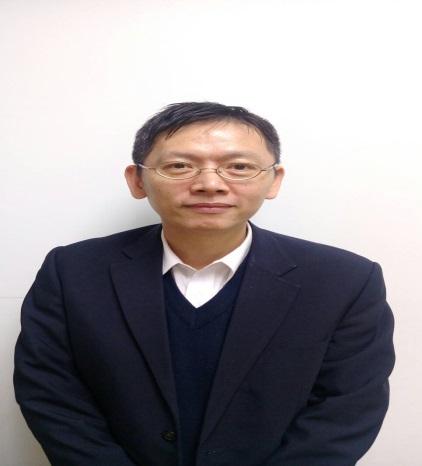 聯絡方式:
Email: jyw536@mail.tcu.edu.tw
電話：03-8572677 分機: 3022 ; 0988035397開授課程:精神病理社會工作、精神醫療社會工作專題、心理衛生、變態心理學、社會團體工作、團體動力、社會工作英文選讀、質性研究研究專長:精神衛生政策與服務、精神疾病、心理衛生、社會團體工作教學學歷:
英國約克大學(University of York, UK)社會政策與社會工作學系博士 (2005-2009)
東吳大學社會工作研究所碩士 (1998-2003)
政治大學社會學系學士 (1989-1994)
經歷:
行政院衛生署玉里醫院社會服務員(2002-2005)國家考試:
九十年公務人員高等考試三級社會行政科及格
八十七年專門職業及技術人員高等考試社會工作師及格
獲獎榮譽2014年慈濟大學論文獎2012年慈濟大學論文獎2008 Research grant offered by the Worldwide Universities Network (WUN)學術研究一、研究計畫:「慈濟基金會慈善志業發展處社會工作實務與靈性關懷」(Social work practice and spiritual care in the Mission of Charity Development, Tzu Chi Foundation)。慈濟學專題研究計畫。編號：YSCY110363。執行期限110/07/01～110/12/31。「精神醫療社會工作者臨床團體工作能力評估與建構之研究」(The evaluation of psychiatric social workers' clinical group work competencies)。科技部研究計畫編號：MOST 105-2410-H-320-004。執行期限105/08/01～106/07/31。「社會團體工作教學成效行動研究：服務導向的體驗學習」。慈濟大學個別型專題研究計劃。編號：TCMRC-P-103001執行期限103/10/01～104/09/30。(計劃主持人：王金永，共同主持人：盧惠芬)「社區精神衛生服務使用者個案管理」(Case management for community mental health service users)。國科會研究計畫編號：NSC 101-2410-H-320 -010。執行期限101/11/01～102/10/31。二、期刊論文:陳思涵、王金永（2023）‘精神障礙者主體經驗下的社會融合：社區精神復健服務使用者的觀點’,社會工作與社會福利學刊，2: (accepted)Wang, J. Y. (2018) ‘The Survival Experiences of People with Depression in Taiwan’, Journal of Social Service Research, 44(3): 332-342. (SSCI)王金永（2018）‘精神病社區關懷照顧計畫：東部地區關懷訪視員的經驗與觀點’, 臺大社會工作學刊，37: 1-46. (TSSCI)王金永、盧惠芬（2014）社會團體工作課程教學成效初探：校外團體實作訓練。台灣社會工作學刊，14: 57-102。(ACI)王金永（2014）‘Mental Health Policy Reform and Service Delivery in England’, 社會政策與社會工作學刊, 18(1): 143-180. (TSSCI)Wang, J. Y. (2012) ‘Service Users’ Personal Experience and Interpretation of Mental Illness: Oriental Narratives’, International Journal of Social Psychiatry, 58 (4): 425-432. (SSCI)Wang, J. Y. (2009) ‘Review and outlook: the development of mental health policy and services in Taiwan’, Journal of Asian Public Policy, 2 (1): 111-117. (With peer review)Wang, J. Y. (2008) ‘Amendments to the Mental Health Act in Taiwan and England’, 社會政策與社會工作學刊, 12 (1): 189-218. (TSSCI)三、研討會論文:「慈濟基金會慈善志業發展處社會工作實務與靈性關懷」，發表於慈濟科技大學、國父紀念館與印證教育基金會主辦「2022天下為公與大愛思想的踐行暨慈濟學研討會」。花蓮：慈濟科技大學，2022/11/23。‘The investigation of mental health social workers’ practices and competence in group work’, paper presented in the 9th International Conference on Social Work in Health and Mental Health at the University of York, UK, 2019/07/23-27. ‘Illness beliefs and personal identity of people with depression’, paper presented in the 2nd annual conference “Opportunities and Challenges: Finding Solutions to Better Serve Asian-American/Asian Mental Health Needs”, at the NYU Global Center For Academic and Spiritual Life, New York, USA, 2019/06/03.‘A qualitative study on the surviving experiences of patients with mental illness in Taiwan’, paper presented in the 8th International Conference on Social Work in Health and Mental Health at the National University of Singapore, Singapore, 2016/06/19-23.‘One plus one equals? Case management for mental health service users in Taiwan’, paper presented in the 11th EASP annual conference at the University of Hawaii, Hawaii, USA, 2014/07/24-25.「社會團體工作課程教學經驗與反思」，發表於台灣社會工作教育學會主辦「全球化下的社會工作教育與實務」。台北：輔仁大學，2013/03/22。‘Mental health policy and service delivery in Taiwan and England’, paper presented in the Cross-disciplinary Conference for Postgraduates and Early Career Researcher in Health and Social Sciences at the University of York, York, UK, 21 July 2009.‘Policy transfer in Taiwan: the case study of amending Mental Health Act’, paper presented in the Policy & Politics International Conference at the University of Bristol, Bristol, UK, 3-4 July, 2008.‘Who cares for people with long-term mental illness? Mental health services in Taiwan’, paper presented in the 4th Annual International Conference of East Asian Social Policy research network (EASP) at the University of Tokyo, Tokyo, Japan, 20-21 October 2007.‘Common themes of mental health policy: preliminary policy comparison between England and Taiwan’, paper presented in the Social Policy Association 41st Annual Conference at the University of Birmingham, Birmingham, UK, 23-25 July, 2007.‘Challenges to mental health law in England and Taiwan’, paper presented in the Social Policy Association 2nd Postgraduate Conference, at the University of Birmingham, Birmingham, UK, 22 July, 2007.四、書籍著作/翻譯王金永、李易蓁、李玟王巽、陳杏容合著(2020)精神醫療社會工作。台北：新學林。曾華源主編；王金永等合著(2016)社會團體工作。台北：洪葉。Gerald Corey著；莊靜雯等合譯(2003)團體諮商的理論與實務。新加坡：新加坡商亞洲湯姆生國際出版。Deborah K. Padgett著；王金永等譯(2000)質化研究與社會工作。台北：洪葉。